ПОСТАНОВЛЕНИЕ  №51					 от 21 июня 2023 гО муниципальной программе «Комплексное развитие систем коммунальной инфраструктуры в Себеусадском сельском поселении» на 2023-2027 годы"Во исполнении Федерального закона от 06.10.2003 № 131-ФЗ "Об общих принципах организации местного самоуправления в Российской Федерации", в соответствии с Федеральным Законом №  289-ФЗ от 30.12.2012 г. «О внесении изменений в Градостроительный кодекс Российской Федерации и отдельные законодательные акты Российской Федерации» постановляет:1. Утвердить прилагаемую муниципальную программу «Комплексное развитие систем коммунальной инфраструктуры в Себеусадском сельском поселении» на 2023-2027 годы».2. Контроль за исполнением настоящего постановления оставляю за собой.                                                                          УтвержденаПостановлением Себеусадскойсельской администрацииот «21» июня 2023 г. №51  Муниципальная программа«Комплексное развитие систем коммунальной инфраструктуры в Себеусадском сельском поселении» на 2023-2027 годыПаспорт программы 1. ОСНОВАНИЕ ДЛЯ РАЗРАБОТКИ ПРОГРАММЫ    Муниципальная целевая программа «Комплексное развитие систем коммунальной инфраструктуры в Себеусадском сельском поселении» на 2023-2027 годы.» (далее именуется – Программа) разработана во исполнение требований Федерального закона от 30.12.2004г. № 210-ФЗ «Об основах регулирования тарифов организаций коммунального комплекса», Федерального закона от 06.10.2003 № 131-ФЗ "Об общих принципах организации местного самоуправления в Российской Федерации" , Градостроительного кодекса Российской Федерации, в соответствии со Стратегией  социально-экономического  развития муниципального образования «Моркинский муниципальный район» на 2010-2025 годы утвержденная Постановлением администрации муниципального образования «Моркинский муниципальный район» от 15.02.2010 г. № 92.       Программа необходима для разработки инвестиционных программ организаций коммунального комплекса с целью предоставления   качественных  коммунальных услуг всем потребителям при тарифах, обеспечивающих как финансовые потребности поставщиков для их устойчивого планомерного развития, так и доступность для всех категорий потребителей.     Реализация Программы будет способствовать в том числе развитию малого и среднего бизнеса, развитию деловой репутации предприятий, развитие предприятий приведет к увеличению бюджетных поступлений, к созданию новых рабочих мест, увеличению жилищного фонда поселения, повышению качества коммунальных услуг.2.СОДЕРЖАНИЕ ПРОБЛЕМЫИ ОБОСНОВАНИЕ НЕОБХОДИМОСТИ ЕЕ РЕШЕНИЯ   Население Себеусадского сельского поселения на 01.01.2023 г. составляет 2205 человек. Общая площадь жилого фонда составляет 45720 кв. м.Протяженность сетей водоснабжения составляет 14,7  км.          2.1. Ключевые проблемы водоснабжения.По поселению в 24 населенных пунктах в 926 домах проживает 2205 человек, из них только в 8 населенных пунктах численностью 779 человек пользуется централизованным водоснабжением, где процент охвата составляет 35 %. А остальные – из нецентрализованных источников водоснабжения. Протяженность сетей водоснабжения 14,7 км. Состояние большинства систем водоснабжения,  не отвечает предъявляемым к ним требованиям.	Имеющиеся сети водопровода, водозаборы имеют более 60% износа, реконструкция и капитальный ремонт которых требуют значительных капитальных вложений.  2.2. Ключевые проблемы газоснабжения.На сегодняшний день населенные пункты Себеусадского сельского поселения не газифицированы. Уровень газификации составляет 0%. Запланировать газификацию населенных пунктов Большой Кожлаял, Малый Кожлаял, Апанаево, Себеусад, Чодрасола,  Тыгыде Морко, Починок Азъял, Смычка, Лопнур, Янгушево, Пумор.2.3. Ключевые проблемы электроснабжения. Основной задачей развития электрических сетей является обеспечение надежного, безопасного и эффективного электроснабжения потребителей при снижении электроемкости производства продукции и создание комфортных социально-бытовых условий жизни.Программа предусматривает следующие мероприятия в области развития электрических сетей:     - обеспечение бесперебойного снабжения электроэнергией населения и других потребителей.     -повышение качества потребляемой электроэнергии.
     Реализация мероприятий согласно приложению позволит повысить надежность и эффективность электроснабжения населения.Выводы.      Необходимо выделить мероприятия развития коммунального комплекса в целом:Модернизация и реконструкция существующих сетей.      На сегодняшний день система жилищно-коммунального хозяйства является неэффективной и затратной. Содержание этой системы в ее нынешнем виде непосильно ни для потребителей жилищно-коммунальных услуг, ни для бюджетной сферы, ни для организаций жилищно-коммунального комплекса.       Износ основных фондов организаций коммунального комплекса составляет более 70% и продолжает увеличиваться, что снижает надежность и устойчивость систем инженерного оборудования. В течение последних лет практически не обновлялось основное технологическое оборудование энергоемких производственных предприятий. До настоящего времени не создан реальный механизм стимулирования ресурсосбережения, а также привлечения инвестиций в данную отрасль.  Из-за ветхости коммуникационных (инженерных) сетей значительно превышены нормативы потерь энергоресурсов.             Состояние коммунального хозяйства характеризуется неудовлетворительным финансовым положением, отсутствием экономических стимулов снижения издержек на производство коммунальных ресурсов, неразвитостью конкурентной среды и, как следствие, высокой степенью износа основных фондов, неэффективной работой предприятий, большими потерями энергии, воды и других ресурсов.     Все это свидетельствует о наличии в отрасли острой потребности в данной  Программе и координированных действий по ее реализации.              Программа  предусматривает активизацию жилищного строительства, обеспечение всеми видами энергоресурсов земельных участков, отведенных под перспективную жилую застройку, повышение качества предоставления коммунальных услуг, стабилизацию и снижение расходов, включаемых в тарифы организации коммунального комплекса, создание условий, необходимых для привлечения организаций различных организационно-правовых форм к управлению объектами коммунальной инфраструктуры, а также инвестиционных средств внебюджетных источников для модернизации объектов коммунальной инфраструктуры, улучшение экологической обстановки.              Программа направлена на обеспечение надежного и устойчивого снабжения потребителей коммунальными услугами надлежащего качества, снижение износа объектов коммунальной инфраструктуры, модернизацию этих объектов путем внедрения энергосберегающих технологий, разработку и внедрение мер по стимулированию эффективного и рационального хозяйствования организаций коммунального комплекса, привлечение внебюджетных средств, в том числе частных инвестиций.3.ОСНОВНЫЕ ЦЕЛИ ПРОГРАММЫ1. Комплексное решение проблемы обеспечит:- переход к устойчивому функционированию и развитию коммунальной инфраструктуры поселения;- обеспечение потребностей развивающегося производственного комплекса в коммунальных услугах;- развитие систем жилищно-коммунального хозяйства поселения;- развитие сферы жилищного строительства поселения.- Улучшение качества жилищно-коммунальных услуг с одновременным снижением нерациональных затрат.- Повышение уровня благоустройства.- Определение количества и стоимости строительства, ремонта и (или) реконструкции инженерных сетей.4.ОСНОВНЫЕ ЗАДАЧИ ПРОГРАММЫ1. Создание условий для развития жилищного сектора и осуществления комплексного освоения земельных участков под жилищное строительство:- определение технических заданий предприятиям коммунального комплекса для включения соответствующих мероприятий в их инвестиционные программы;- согласование предприятиям коммунального комплекса производственных программ;- привлечение кредитных и инвестиционных средств в обеспечение реализации утвержденных  производственных программ;- формирование тарифов на подключение к сетям коммунального комплекса.2. Повышение качества и надежности предоставления коммунальных услуг, возможность обеспечения наращивания и модернизации коммунальной инфраструктуры в местах существующей застройки для обеспечения целевых параметров улучшения их состояния и увеличения объемов жилищного строительства:- сокращение количества аварий и отказов в работе оборудования;- уменьшение потерь в системах коммунальной инфраструктуры;- замена морально устаревшего и физически изношенного оборудования;-обеспечение надежности функционирования систем коммунальной инфраструктуры;- улучшение экологической ситуации на территории района;- увеличение мощности и пропускной способности систем коммунальной инфраструктуры;-обеспечение земельных участков под комплексное жилищное строительство инженерной инфраструктурой.  5.СРОКИ И ЭТАПЫ РЕАЛИЗАЦИИ ПРОГРАММЫ        Программа будет выполняться поэтапно в течение 2023-2027 годы. На первом этапе (2023-2025 годы) будут реализованы следующие мероприятия:- формирование нормативно-правовой базы для осуществления и реализации Программы;- разработка и утверждение целевых программ развития жилищного строительства, коммунального хозяйства;- исполнение части мероприятий в рамках данной Программы;- рассмотрение и утверждение инвестиционных программ организаций коммунального комплекса.           На втором этапе (2026-2027 годы) будет реализован основной блок мероприятий Программы по реализации инвестиционных программ организаций коммунального комплекса и исполнению мероприятий в рамках данной Программы.6.ПЕРЕЧЕНЬ ПРОГРАММНЫХ МЕРОПРИЯТИЙ И ИСТОЧНИКИ ФИНАСИРОВАНИЯ.Программные мероприятия сгруппированы по следующим разделам:1.Водоснабжение2.Строительство автомобильных дорог3. Газоснабжение В сфере обеспечения каждым из коммунальных ресурсов выделены мероприятия, направленные на строительство новых производственных объектов и сетей и мероприятия по реконструкции и модернизации существующих систем. Система программных мероприятий приведена в Приложении 1Основными источниками финансирования являются:- средства республиканского бюджета (при условии их выделения), - средства муниципального бюджета,- внебюджетные источники (собственных и заемных средств муниципальных предприятий, за счет надбавок к тарифам, тарифов на подключение),- привлечение инвестиций сторонних организаций (по согласованию).Источники финансирования  приведены в Приложении 2.7.ОЦЕНКА ЭФФЕКТИВНОСТИ ПРОГРАММЫ.   Программа комплексного развития предусматривает выполнение комплекса мероприятий, которые обеспечат положительный эффект в развитии коммунальной инфраструктуры поселения, а также определит участие в ней хозяйствующих субъектов: организаций, непосредственно реализующих программу; предприятий, обеспечивающих коммунальными услугами  потребителей; строительные организации и пр.            Технологическими результатами реализации мероприятий Программы комплексного развития  предполагается:- повышение надежности работы системы коммунальной инфраструктуры поселения;- снижение  потерь коммунальных  ресурсов в производственном процессе.8.  МЕХАНИЗМ РЕАЛИЗАЦИИ ИКОНТРОЛЬ ЗА ХОДОМ ВЫПОЛНЕНИЯ ПРОГРАММЫ.Организация управления и контроль являются важнейшими элементами выполнения Программы.      Оценка хода осуществления программных мероприятий проводится согласно методике проведения мониторинга производственных программ.Индикаторы мониторинга реализации Программы: - ввод жилья (тыс. кв. м); - количество земельных участков выделенных для жилищного строительства, обеспеченных коммунальной инфраструктурой; - количество подготовленных технических заданий для разработки инвестиционных программ предприятиям коммунального комплекса; - количество разработанных и утвержденных инвестиционных программ организаций коммунального комплекса. - уровень аварийности сетей;- уровень обновления сетей и оборудования.Основными задачами управления реализацией Программы являются: - обеспечение скоординированных действий по реализации Программы в соответствии с приоритетами социально-экономического развития поселения; - обеспечение эффективного и целевого использования финансовых ресурсов; - принятие исчерпывающих мер по  привлечению инвестиционных ресурсов.         Мониторинг выполнения производственных и инвестиционных программ организаций коммунального комплекса проводится бухгалтером Себеусадской сельской администрации, который ежегодно до 15 марта готовит отчет. Мониторинг включает в себя сбор и анализ информации о выполнении показателей, установленных производственными и инвестиционными программами организаций коммунального комплекса, а также анализ состояния и развитии соответствующих систем коммунальной инфраструктуры. Себеусадская сельская администрация ежегодно отчитывается перед Собранием депутатов Себеусадского сельского поселения о ходе реализации Программы.Приложение 2РОССИЙ ФЕДЕРАЦИЙМАРИЙ ЭЛ РЕСПУБЛИКМОРКО МУНИЦИПАЛЬНЫЙРАЙОНВОЛАКСОЛА ЯЛЫСЕ АДМИНИСТРАЦИЙ425146, Марий Эл  Республик, Морко район, Волаксола ял, Колхозный урем, 4Телефон/факс  8 (83635) 9-35-87.Е-mail:adm_seb@mail.ru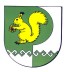 РОССИЙСКАЯ ФЕДЕРАЦИЯСЕБЕУСАДСКАЯ СЕЛЬСКАЯ  АДМИНИСТРАЦИЯ МОРКИНСКОГО МУНИЦИПАЛЬНОГО РАЙОНАРЕСПУБЛИКИ МАРИЙ ЭЛ425146, Республика Марий Эл, Моркинский район, д. Себеусад, ул. Колхозная, 4Телефон/факс  8 (83635) 9-35-87.Е-mail: adm_seb@mail.ruГлава Себеусадской сельской администрации В.МихайловНаименование ПрограммыМуниципальная программа «Комплексное развитие систем коммунальной инфраструктуры в Себеусадском сельском поселении» на 2023-2027 годыОснование разработки ПрограммыФедеральный закон   от  30.12.2004  №  210-ФЗ «Об основах регулирования тарифов организаций коммунального комплекса», Федеральный закон от 06.10.2003 № 131-ФЗ "Об общих принципах организации местного самоуправления в Российской Федерации" , Градостроительный кодекс Российской Федерации, Стратегия  социально-экономического  развития муниципального образования «Моркинский муниципальный район» на  2010-2025 годы, утвержденная Постановлением администрации муниципального образования «Моркинский муниципальный район» от 15.02.2010 г. № 92.Заказчик ПрограммыСебеусадская сельская администрацияРазработчик ПрограммыСебеусадская сельская администрацияОсновные цели и задачи программыОсновными целями Программы являются:- приведение в соответствие системы коммунальной инфраструктуры потребностям жилищного и промышленного строительства- строительство и (или) модернизация коммунальной инфраструктуры и объектов коммунального хозяйства, в том числе  объектов водо-,газо-, теплоснабжения.- обеспечение устойчивого функционирования и развития систем коммунального комплекса;- повышение качества и надежности предоставления коммунальных услуг населению;-организация газо-, водо, электроснабжения Моркинского района.Для достижения этих целей необходимо решить следующие задачи:- повышение  эффективности функционирования коммунальных систем;- развитие  системы   коммунальной инфраструктуры  Себеусадского сельского поселения;                 - разработка и утверждение технических заданий на формирование проектов инвестиционных программ организаций коммунального комплекса;- повышение качества  коммунальных   услуг, предоставляемых потребителям  ;                             - обеспечение   планового   и  опережающего инженерного обеспечения  земельных участков под жилищное и промышленное строительство; - обеспечение   условий  и предпосылок  для формирования       тарифной       политики, обеспечивающей    создание    экономической основы  для  развития  систем коммунальной инфраструктуры района;                     - определение    источников     привлечения средств  для  развития  систем коммунальной инфраструктуры района в интересах жилищного и промышленного строительства;        - привлечение        инвестиций           в жилищно-коммунальный комплекс;           Сроки и этапы реализации программыСрок реализации Программы 2023-2027 гг.Основные мероприятия программыМероприятия:- по развитию системы коммунального водоснабжения Себеусадского сельского поселения- по развитию системы коммунального газоснабжения Себеусадского сельского поселения;- по развитию системы коммунального электроснабжения Себеусадского сельского поселения;- по развитию системы коммунального водоотведения Себеусадского сельского поселения;- по развитию системы  теплоснабжения Себеусадского сельского поселения;- строительство автомобильных дорог.Основные исполнители программыСебеусадская сельская администрация, организации коммунального комплекса, подрядные организации на основе договорных отношенийОбъемы и источники финансирования программыФинансирование Программы будет осуществляться за счет средств -муниципального бюджета-внебюджетных источников (собственных и заемных средств муниципальных предприятий, за счет надбавок к тарифам, тарифов на подключение). - привлечение (по согласованию) инвестиций сторонних организаций.Ожидаемые результатыОжидаемыми результатами  программы является:
- создание        системы        коммунальной инфраструктуры поселения,    обеспечивающей предоставление   качественных  коммунальных услуг, а     также     отвечающей    экологическим требованием  и потребностям  жилищного   и промышленного  строительства в поселении. - повышение качества предоставляемых потребителям коммунальных услуг    - увеличение объемов жилищного строительства и развитие первичного рынка жильяПриложение № 1 к постановлению «Комплексное развитие систем коммунальной инфраструктуры в Себеусадском сельском поселении» на 2023-2027 годы" от   21 июня 2023  г. № 51.Приложение № 1 к постановлению «Комплексное развитие систем коммунальной инфраструктуры в Себеусадском сельском поселении» на 2023-2027 годы" от   21 июня 2023  г. № 51.Приложение № 1 к постановлению «Комплексное развитие систем коммунальной инфраструктуры в Себеусадском сельском поселении» на 2023-2027 годы" от   21 июня 2023  г. № 51.Приложение № 1 к постановлению «Комплексное развитие систем коммунальной инфраструктуры в Себеусадском сельском поселении» на 2023-2027 годы" от   21 июня 2023  г. № 51.Приложение № 1 к постановлению «Комплексное развитие систем коммунальной инфраструктуры в Себеусадском сельском поселении» на 2023-2027 годы" от   21 июня 2023  г. № 51.Программа мероприятий муниципальной целевой  программыПрограмма мероприятий муниципальной целевой  программыПрограмма мероприятий муниципальной целевой  программыПрограмма мероприятий муниципальной целевой  программыПрограмма мероприятий муниципальной целевой  программыПрограмма мероприятий муниципальной целевой  программыПрограмма мероприятий муниципальной целевой  программыПрограмма мероприятий муниципальной целевой  программыПрограмма мероприятий муниципальной целевой  программыПрограмма мероприятий муниципальной целевой  программыПрограмма мероприятий муниципальной целевой  программы"Комплексное развитие систем коммунальной инфраструктуры в Себеусадском сельском поселении на 2023-2027 годы""Комплексное развитие систем коммунальной инфраструктуры в Себеусадском сельском поселении на 2023-2027 годы""Комплексное развитие систем коммунальной инфраструктуры в Себеусадском сельском поселении на 2023-2027 годы""Комплексное развитие систем коммунальной инфраструктуры в Себеусадском сельском поселении на 2023-2027 годы""Комплексное развитие систем коммунальной инфраструктуры в Себеусадском сельском поселении на 2023-2027 годы""Комплексное развитие систем коммунальной инфраструктуры в Себеусадском сельском поселении на 2023-2027 годы""Комплексное развитие систем коммунальной инфраструктуры в Себеусадском сельском поселении на 2023-2027 годы""Комплексное развитие систем коммунальной инфраструктуры в Себеусадском сельском поселении на 2023-2027 годы""Комплексное развитие систем коммунальной инфраструктуры в Себеусадском сельском поселении на 2023-2027 годы""Комплексное развитие систем коммунальной инфраструктуры в Себеусадском сельском поселении на 2023-2027 годы""Комплексное развитие систем коммунальной инфраструктуры в Себеусадском сельском поселении на 2023-2027 годы"Наименование объекта и его местонахождениеНаименование объекта и его местонахождениеНаименование объекта и его местонахождениеНамечаемый объем работСтоимость работ всего   тыс.рубСтоимость работ по годам, тыс.рубСтоимость работ по годам, тыс.рубСтоимость работ по годам, тыс.рубСтоимость работ по годам, тыс.рубСтоимость работ по годам, тыс.рубСтоимость работ по годам, тыс.рубОжидаемый результатОжидаемый результатНаименование объекта и его местонахождениеНаименование объекта и его местонахождениеНаименование объекта и его местонахождениеНамечаемый объем работСтоимость работ всего   тыс.руб202320242024202520262027Ожидаемый результатОжидаемый результат1123455678991. Водоснабжение1. Водоснабжение4,0783874,1капитальный ремонт водопроводной сети д.Себеусадкапитальный ремонт водопроводной сети д.Себеусад4,0783874,112. Газоснабжение2. ГазоснабжениеГазоснабжение жилых домов в д. Тыгыде МоркоГазоснабжение жилых домов в д. Тыгыде Морко3,76 км19733,6Газоснабжение 90 домовГазоснабжение 90 домовГазоснабжение жилых домов в д. ЛопнурГазоснабжение жилых домов в д. Лопнур0,57 км.2145,7Газоснабжение 17 домовГазоснабжение 17 домовГазоснабжение жилых домов в д. СмычкаГазоснабжение жилых домов в д. Смычка0,97 км.5060,85Газоснабжение 21 домовГазоснабжение 21 домовГазоснабжение жилых домов в ЯнгушевоГазоснабжение жилых домов в Янгушево0,51 км.2252,32Газоснабжение 11 домовГазоснабжение 11 домовГазоснабжение д. Большой КожлаялГазоснабжение д. Большой Кожлаял2,16 км.11336,33Газоснабжение 43 домаГазоснабжение 43 домаГазоснабжение д. Малый КожлаялГазоснабжение д. Малый Кожлаял2,09 км.10961,95Газоснабжение 52 домаГазоснабжение 52 домаГазоснабжение жилых домов д. ТишкиноГазоснабжение жилых домов д. Тишкино0,54 км.2834,1Газоснабжение 14 домовГазоснабжение 14 домовГазоснабжение жилых домов д. СебеусадГазоснабжение жилых домов д. Себеусад4,81 км.25244,32Газоснабжение 72 домаГазоснабжение 72 домаГазоснабжение жилых домов д. ЧодрасолаГазоснабжение жилых домов д. Чодрасола2,8 км.14695,21Газоснабжение 60домовГазоснабжение 60домовГазоснабжение жилых домов д.ПуморГазоснабжение жилых домов д.Пумор0,9 км.4723,46Газоснабжение 20 домовГазоснабжение 20 домов Итого по газоснабжению Итого по газоснабжению19,11 км.98987,84400 домов400 домов3. Строительство автомобильных дорог3. Строительство автомобильных дорогСтроительство автомобильной дороги 47 км. Автомобильной дороги Ургакш - Ронга- Морки - ЧодрасолаСтроительство автомобильной дороги 47 км. Автомобильной дороги Ургакш - Ронга- Морки - Чодрасола0,6 км.4290,052 домов52 домовСтроительство автомобильной дороги 47 км. Автомобильной дороги Ургакш - Ронга- Морки - СмычкаСтроительство автомобильной дороги 47 км. Автомобильной дороги Ургакш - Ронга- Морки - Смычка1,3 км.1980,021 домов21 домовИтого по строительству автомобильных дорогИтого по строительству автомобильных дорог1,9 км.6270,073 дома73 дома4. Итого по программе4. Итого по программе109131,94Объемы и источники финансированияОбъемы и источники финансированияОбъемы и источники финансированияОбъемы и источники финансированияОбъемы и источники финансированияОбъемы и источники финансированияпрограммных мероприятийпрограммных мероприятийпрограммных мероприятийпрограммных мероприятийпрограммных мероприятийпрограммных мероприятиймуниципальной целевой  программы "Комплексное развитие систем коммунальной инфраструктуры в Себеусадском сельском поселении» на 2023-2027 годымуниципальной целевой  программы "Комплексное развитие систем коммунальной инфраструктуры в Себеусадском сельском поселении» на 2023-2027 годымуниципальной целевой  программы "Комплексное развитие систем коммунальной инфраструктуры в Себеусадском сельском поселении» на 2023-2027 годымуниципальной целевой  программы "Комплексное развитие систем коммунальной инфраструктуры в Себеусадском сельском поселении» на 2023-2027 годымуниципальной целевой  программы "Комплексное развитие систем коммунальной инфраструктуры в Себеусадском сельском поселении» на 2023-2027 годымуниципальной целевой  программы "Комплексное развитие систем коммунальной инфраструктуры в Себеусадском сельском поселении» на 2023-2027 годы№ п/пНаименование объектаОбъем финанси-рования-всегов том числев том числев том числев том числе№ п/пНаименование объектаОбъем финанси-рования-всегопо годамВсего тыс.руб.бюджет поселениявнебюджетные источники при условии выделения)234589Всего по программеитого109131,94Всего по программе2023Всего по программе2024Всего по программе2025Всего по программе2026Всего по программе20271Водоснабжение итого3874,11Водоснабжение20231Водоснабжение20241Водоснабжение20251Водоснабжение20261Водоснабжение20272Газоснабжениеитого98987,842Газоснабжение20232Газоснабжение20242Газоснабжение20252Газоснабжение20262Газоснабжение20273Строительство автомобильных дорог итого6270,03Строительство автомобильных дорог20233Строительство автомобильных дорог20243Строительство автомобильных дорог20253Строительство автомобильных дорог20263Строительство автомобильных дорог2027